Willkommen an der Anton Bruckner Privatuniversität!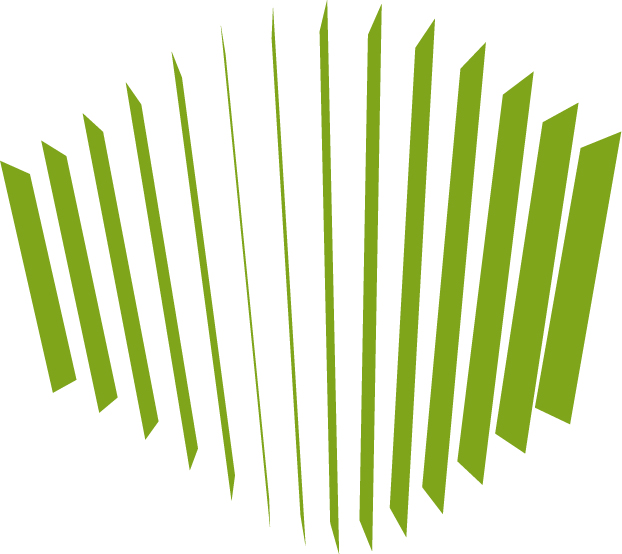 Studierendeninformation Wintersemester 2017/2018Studierendeninformation	Wintersemester 2017/2018Informationen zur InfrastrukturÖffnungszeitenAllgemeine Öffnungszeiten:Mo - Fr 7:00 - 21:30 Uhr Sa 7:00 - 16:00 UhrÖffnungszeiten Studienbüro:Mo - Do 09:30 - 12:00 UhrDi, Do 14:00 - 16:00 UhrFerienbetrieb (Studienbüro):Mo - Do 10:00 - 12:00 UhrÖffnungszeiten Bibliothek:Mo - Mi 9:00 - 18:00 UhrDo 9:00 - 20:00 Uhr Fr 9:00 - 14:30 UhrFerienbetrieb (Bibliothek):während des Studienjahres: 9:00 - 14:30 Uhrwährend des Sommers: 9:00 - 13:00 UhrPräsenzzeiten Info-LogeDie Info-Loge im Foyer ist während der folgenden Rahmenzeiten besetzt:Mo - Fr 09:00 – 12:30 Uhr und 13:30 – 17:00 UhrFerienbetrieb:Mo - Fr 09:00 – 12:30 UhrWochenend- und FeiertagsaufsichtAn Wochenenden sowie Sonn- und Feiertagen ist das Gebäude zum Üben und Proben bis 21:30 Uhr geöffnet. In dieser Zeit ist ein externer Wachdienst beauftragt. Die konkreten Zeiten werden bei der Info-Loge ausgehängt.Aktuelle Informationen zu den Öffnungszeiten und zur Wochenend-und Feiertagsaufsicht finden Sie unter  http://www.bruckneruni.at/Universitaet/Kontakt/Oeffnungszeiten OrientierungZur Orientierung eine Übersicht an wichtigen Räumlichkeiten: Studienbüro: Raum 1.128, Stiege 1, 1. Stock, rechts neben dem LiftDekanatssekretariat: Raum 1.126, 1. Stock, rechts neben dem LiftDekanat für künstlerische Studien:  Raum 1.125 ,Stiege 1, 1. Stock, rechts neben dem Lift
Dekanat für künstlerisch-pädagogische Studien : Raum 1.124, Stiege 1, 1. Stock, rechts neben dem LiftBibliothek:  Raum 1.254, Stiege 2, 1.StockGroßer Hörsaal: Raum 2.305, Stiege 3, 2. StockErasmus: Raum 1.115, Stiege 1, 1. StockOrchesterbüro: Raum 1.114 Stiege 1, 1. Stock Veranstaltungsbüro: Raum 1.112 und Raum 1.113, Stiege 1, 1. StockKommunikation & Marketing: Raum 1.111, Stiege 1, 1.StockEin Orientierungsplan aller Stockwerke steht unter http://www.bruckneruni.at/Universitaet/Kontakt/Anfahrt zur Verfügung. ZutrittssystemDie Innentüren im Universitätsgebäude sind mit einem elektronischen Zutrittssystem ausgestattet. Die Brucknercard dient daher auch als Zutrittskarte. Das aktuelle Benutzungsrecht für die Innentüren ist täglich bei einem der grünen Validierungsleser abzuholen.  Es gibt 4 Stück dieser Leser (grünes Hinweisschild): UG1 schräg gegenüber Lift 2 EG direkt bei der Info-Loge OG1 und OG2 direkt neben Lift 2 Verändert sich das Benutzungsrecht muss es erneut abgeholt werden. Zum Abholen des Benutzungsrechtes die Karte SATT und MITTIG auf den Validierungsleser legen und auf das optische Signal warten. Bitte keine Bankomatschutzhüllen verwenden, da diese die Funkverbindung zwischen Karte und Leser erschweren. Zutrittsberechtigungen für Studierende: Unterrichtsräume der Institute, in dem ein Studienplan inskribiert ist Unterrichtsräume der Institute, in dem das zentrale künstlerische Fach oder das zweite Instrument absolviert werden Studierende der Institute HOL, TAS, SAI und VOC haben Zutritt zu allen Unterrichtsräumen dieser Institute. FUNKTION der Schlösser an den Innentüren: Zum Öffnen den Studierendenausweis SATT, MITTIG und mit der Oberkante bündig auf das schwarze Elektronikteil legen und auf das optische Signal warten.Standorte von Kopier-/Scan- und Druckgeräten, Getränke- und Snack-AutomatenKopier-/ Scan- und Druckgeräte: 1. OG Ausgang Freiterrasse 2. OG Stiege 3 1. OG Bibliothek Information (Zusätzlich: Spezieller Scanner)1. OG Administration Getränke- und Snack-Automaten: EG Stiege 3 2. OG Stiege 1SpindeIn allen Bereichen des Hauses stehen Spinde zur Verfügung. Tagesspinde (als solche gekennzeichnet): kostenlose Nutzung täglich von 7:00 – 21:30 Tagesspinde werden in der Früh geöffnet und stehen wieder allen zur Verfügung. Mietspinde: 20 Euro Miete für 1 Studienjahr Kontakt: Haustechnik | Information Bedienung des Zahlenschlosses: siehe grünes Schild im Bereich der Spinde.GarderobenGarderoben befinden sich im ersten Untergeschoß. IT-LoungeEine IT-Lounge für Studierende befindet sich im 1. Stock bei Stiege 2.ÜbezimmerIm Haus verteilt stehen Studierenden Übezimmer zur Verfügung, die frei zugänglich sind und nicht vorab reserviert werden müssen. Die Übezimmer können mit der Brucknercard in allen Gebäudebereichen geöffnet werden. Es wird gebeten, die Übezimmer wieder in geordnetem Zustand zu hinterlassen. Speisen und Getränke sind nicht erlaubt. Übersicht ÜbezimmerBistro FrédéricIm Bistro Frédéric im Foyer der Anton Bruckner Privatuniversität treffen sich Lehrende, Studierende und Gäste tagsüber zum Imbiss oder zum warmen Mittagessen und abends zum Umtrunk nach dem Konzert. Täglich werden 2 warme Mittagsgerichte  sowie Sandwiches, Snacks, Obst und Mehlspeisen angeboten. Die Universität gewährt Studierenden einen Zuschuss in Höhe von 70 Cent für ein (1) Mittagsmenü pro Tag.Öffnungszeiten während des Semesters: Mo – Fr 08:00 – 19:00 UhrVerkehrsanbindungDie Bruckneruniversität erreicht man mit der Pöstlingbergbahn, der Linie 33 und den ÖBB Postbuslinien 250/251. Im Foyer befindet sich eine elektronische Fahrplananzeige mit aktuellen Abfahrtszeiten.  Elektronische Fahrplanauskunft unter http://www.linzag.at/efa/ bzw. http://www.ooevv.at/ FußwegDer kürzeste Weg von der Landgutstraße in die Bruckneruniversität ist in folgender Skizze eingezeichnet (rd 10 -13 Gehminuten) und ist auch so beschildert.  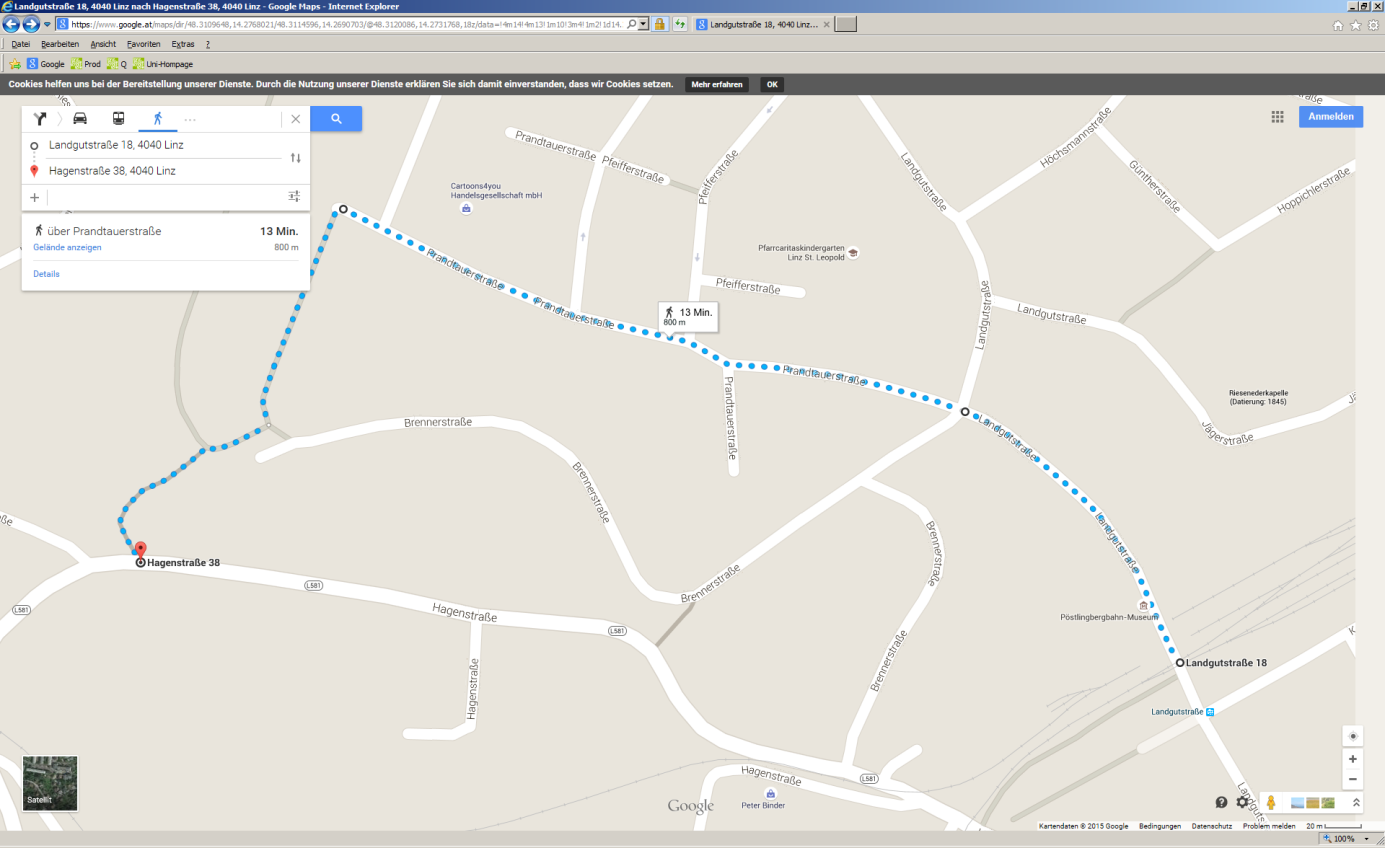 TiefgarageGenerell gilt die Nutzung unter Beachtung der Garagenordnung laut Aushang.Einspurige Fahrzeuge dürfen nicht abgestellt werden.Mit einem gültigen Parkprodukt ist die Ein- und Ausfahrt in die Tiefgarage jederzeit möglich.Wie kommt man zu einem Parkprodukt?Die Info- und Anmeldedokument zur Garage finden Sie unter https://owncloud.bruckneruni.at/index.php/s/lWnEBm7e8ZNOZF3Weitere Schritte:1. In der MA-STUD-Info Liste das gewünschte Parkprodukt auswählen.2. Im Stammdatenblatt Mitarbeiter/innen - Studierende das Parkprodukt ankreuzen und die restlichen Daten ausfüllen.3. Stammdatenblatt  einscannen und per Mail an garagen@rtm.at senden.4. Das Parkprodukt wird zugesandt und ist zur Verwendung bereit.Jegliche Anfragen im Hinblick auf die Tiefgaragennutzung richten Sie bitte an die Garagenbetriebsleitung unter E-Mail: garagen@rtm.at oder T+43 732 6596-28448 (Mo.-Fr. 07:30 Uhr bis 17:00 Uhr; ausgenommen Feiertage).KurzparkenDie erste ½ Stunde ist kostenlos (Ladetätigkeit, freie Ausfahrt). Die weiteren Tarife finden Sie an der Tiefgarageneinfahrt bzw. unter oben angeführtem Link. Bitte um Beachtung:  Am Kassenautomat kann nur mit Bankomat oder Kreditkarte bezahlt werden (kein Bargeld möglich!). Sowohl für die Bankomat-Karte als auch die Kreditkarte ist die Eingabe eines PIN-Codes erforderlich. InskriptionTermine und Fristen: siehe Homepagehttp://www.bruckneruni.at/Studium/Rund-ums-Studium/Inskription bzw.  http://www.bruckneruni.at/Studium/Termine/Daten-des-Akademischen-JahresSie erhalten im Studienbüro: Aufnahmevertrag: vor Ort zu unterschreiben bzw. bei Minderjährigen durch gesetzliche Vertretung Zugangsdaten/PIN-Code für bruckneronline + Webmail: 150 Tage gültig!StudienplanBrucknercard: Foto wird direkt im Studienbüro erstellt, Zutritt zu Räumen der ABPU, KopierfunktionStudiengebühren, ÖH-Beitrag, Stipendien:
http://www.bruckneruni.at/Studium/Studiengebuehren-Stipendien/Beihilfen-StipendienInskription erfolgt nach Einlangen Ihrer vollständigen Studiengebühr.In der Nachinskriptionsfrist zusätzlich € 50 Nachinskriptionsgebühr mitüberweisen,  Ausnahme: Aufnahmeprüfungen im September, Details dazu s. Wegweiser zur Erstinskription http://www.bruckneruni.at/Studium/Rund-ums-Studium/Inskription Anmeldung zum zentralen künstlerischen Fach (ZKF) durch das StudienbüroNach der Inskription / Erhalt des Inskriptionsmails:PIN-Code einlösen: s. Begleitschreiben PIN-Code,  bei Verlust Ihres PIN-Codes                                                        bitte neuen im Studienbüro anfordernInskriptionsbestätigung: selbst ausdrucken via bruckneronline  Visitenkarte/Studienbestätigungen,  s. Leitfaden bruckneronlineAnmeldung LV’s: durch Studierende selbst, nur ZKF und 1. Semester Schwerpunktinstrument, EF Klavier durch Studienbüro
Suchen Sie die LV nach Titel lt. Studienplan im bruckneronline LV-Verzeichnis.Studieneingangsphase beachten!
folgende Module müssen in den ersten 2 Semestern positiv absolviert werden:PBA – Künstlerisch 1 und Einführung in die Pädagogik
KBA – Künstlerisch 1	

Bei Terminüberschneidungen bevorzugt LV’s der Studieneingangsphase besuchen.Erforderliche ECTS-Punkte nach 1. Jahr: 30, siehe Studienbeihilfenbehörde:  http://www.stipendium.at/studienfoerderung/studienbeihilfe/leistungsnachweis/ . 
Sie können auch LV’s aus höheren Semestern (außer ZKF) vorgezogen absolvieren.Checkliste zu Semesterbeginn ab 2. Semester – siehe Info Schritte zur Weitermeldung Ihres Studiums http://www.bruckneruni.at/Studium/Rund-ums-Studium/Inskription
Zentrales künstlerisches Fach muss positiv beurteilt seinStudienbeitrag muss an der ABPU eingelangt sein >  s. Mail mit Zahlungsinfo im Jänner und AugustStudieneingangsphase ist innerhalb von 2 Semestern zu absolvierenAdressänderung: vor der Erstinskription per E-Mail an studium@bruckneruni.at Nach der Erstinskription selbst auf Ihrer bruckneronline Visitenkarte/Studien-/HeimatadresseStudierendenvertretung: Beratungsgespräche mittwochs von 12 - 13 Uhr in Zi. 1.101Ergänzungsfach Klavier: für PBA Klassische Musikin Anmeldeliste im Studienbüro eintragen (nur für 1. Semester) - Koordinator Mag. Mitterschiffthalerbei KBA optional, Aufnahmeprüfung notwendigAnträge für Beurlaubung, Studienverkürzung, Semesterwiederholung:  http://www.bruckneruni.at/Studium/Formulare-Downloadsbruckneronline Quickguide zu https:// bonline.bruckneruni.atWas ist bruckneronline?bruckneronline ist das Informationssystem der Anton Bruckner Privatuniversität für Studierende und Lehrende. Es stehen viele Selbstbedienungsfunktionen rund um die Uhr zur Verfügung. Sie brauchen nur einen Web-Browser und einen Internetzugang (Breitbrand empfehlenswert). Beim Webbrowser bitte den Popup-Blocker für bonline.bruckneruni.at abschalten!Mit bruckneronline können Sie alle nötigen Informationen zu Ihrem Studium und zu den Lehrveranstaltungen online abrufen, wie z.B.:Studien- und Studienbeitragsstatus (Studiengebühr)LV- AnmeldungPrüfungsergebnisseAusdruck von NachweisenÄnderung der eigenen Studien-/HeimatadresseAnerkennungen Für die Ansicht und den Druck von Zeugnissen und Nachweisen benötigen Sie den Adobe Reader: http://www.adobe.com/de/products/reader/ In bruckneronline finden Sie:links im bruckneronline-Fenster: Organisationsbaum rechts: Visitenkarte oder OrganisationsseiteÜber Visitenkarte oder Organisationsseite:  Applikationen (Programme) auf der Visitenkarte: Informationen zur eigenen Person (Studien-/Heimatadresse) bzw. zum eigenen Studium (Studienbeitragsstatus, Studienstatus, Prüfungsergebnisse, Studienbestätigungen, An/Abmeldung zu Lehrveranstaltungen, …)Visitenkarte anderer Personen:  Kontaktdaten (z.B. Telefon-/Mobilnummer falls bekannt gegeben)Visitenkarte Lehrender: deren LehrveranstaltungenOrganisationsseite:Informationen zu Studienangebot, Lehrveranstaltungen, Veranstaltungen der jeweiligen OrganisationBitte überprüfen Sie Ihre Daten auf Vollständigkeit und Richtigkeit. Fehler und Namensänderungen (inkl. Nachweis) bitte dem Studienbüro melden.Anmeldung in bruckneronline Webbrowser starten und https://bonline.bruckneruni.at/ öffnenRechts oben auf das Schloss-/Schlüsselsymbol klicken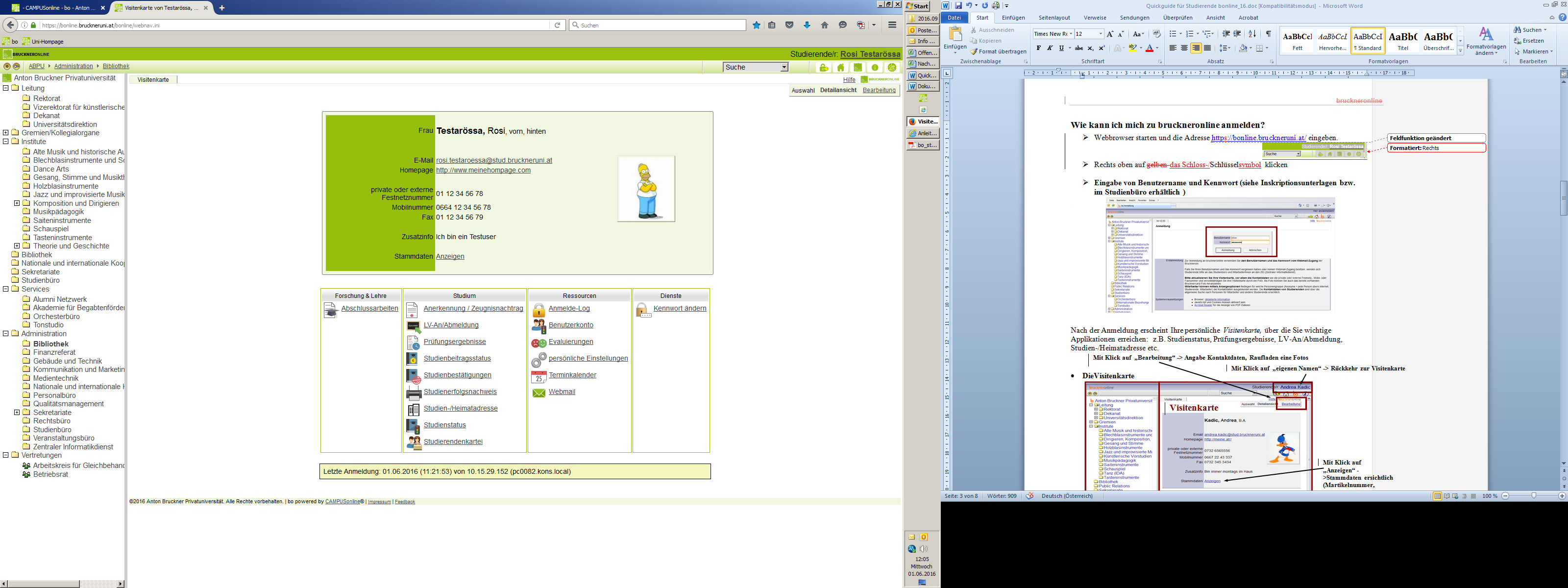 Eingabe von Benutzername und Kennwort (siehe Inskriptionsunterlagen)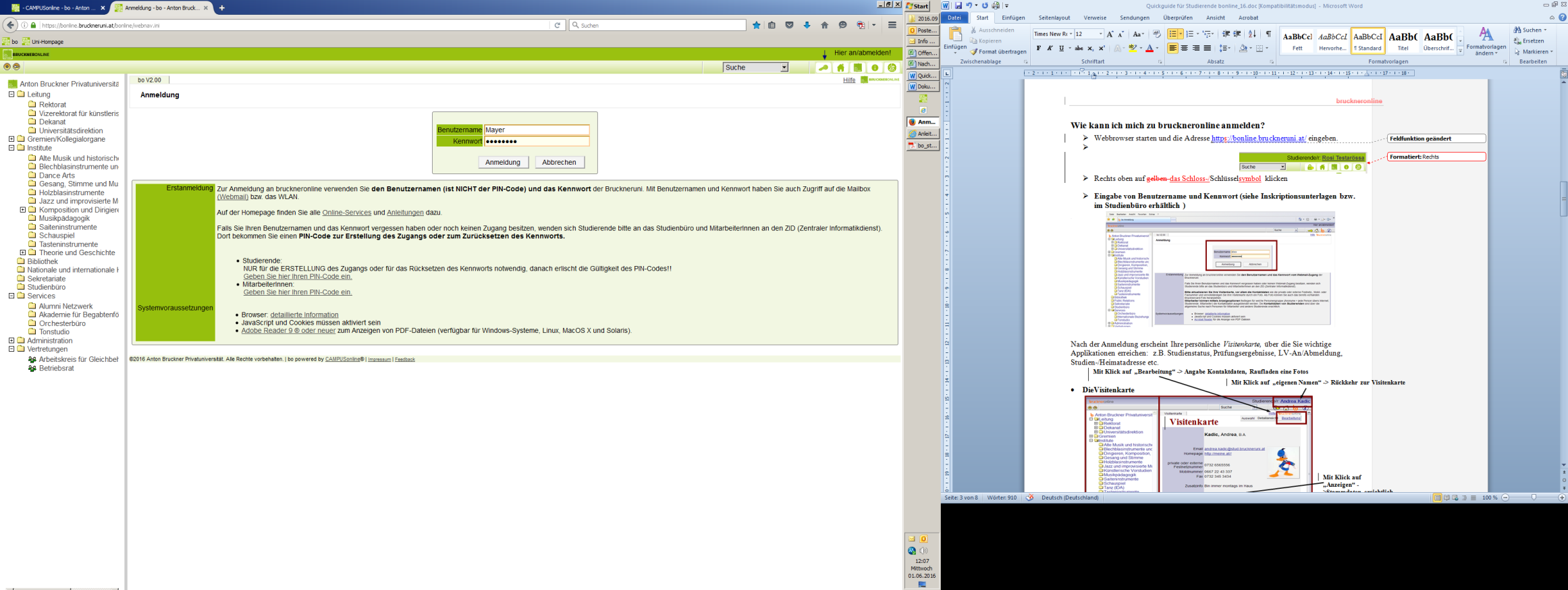 Nach der Anmeldung erscheint Ihre persönliche Visitenkarte, über die Sie wichtige Applikationen erreichen:  z.B. Studienstatus, Prüfungsergebnisse, LV-An/Abmeldung, Studien-/Heimatadresse, etc.Visitenkarte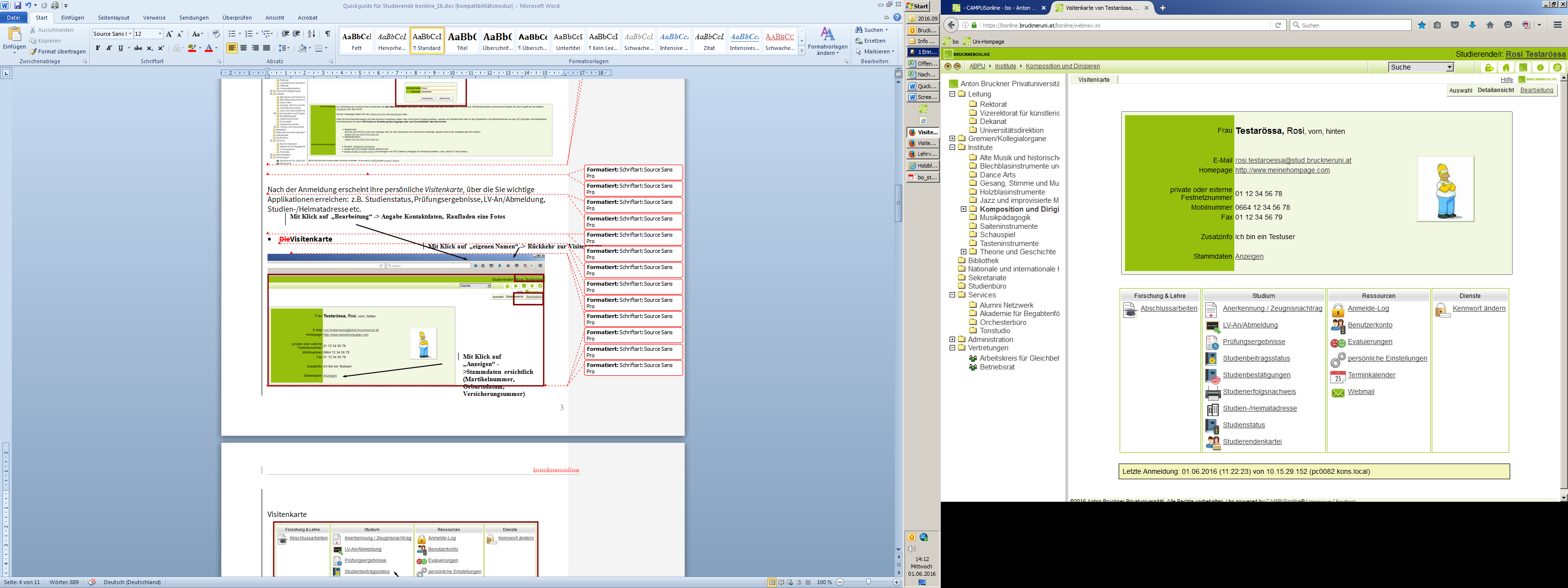 Applikationen Visitenkarte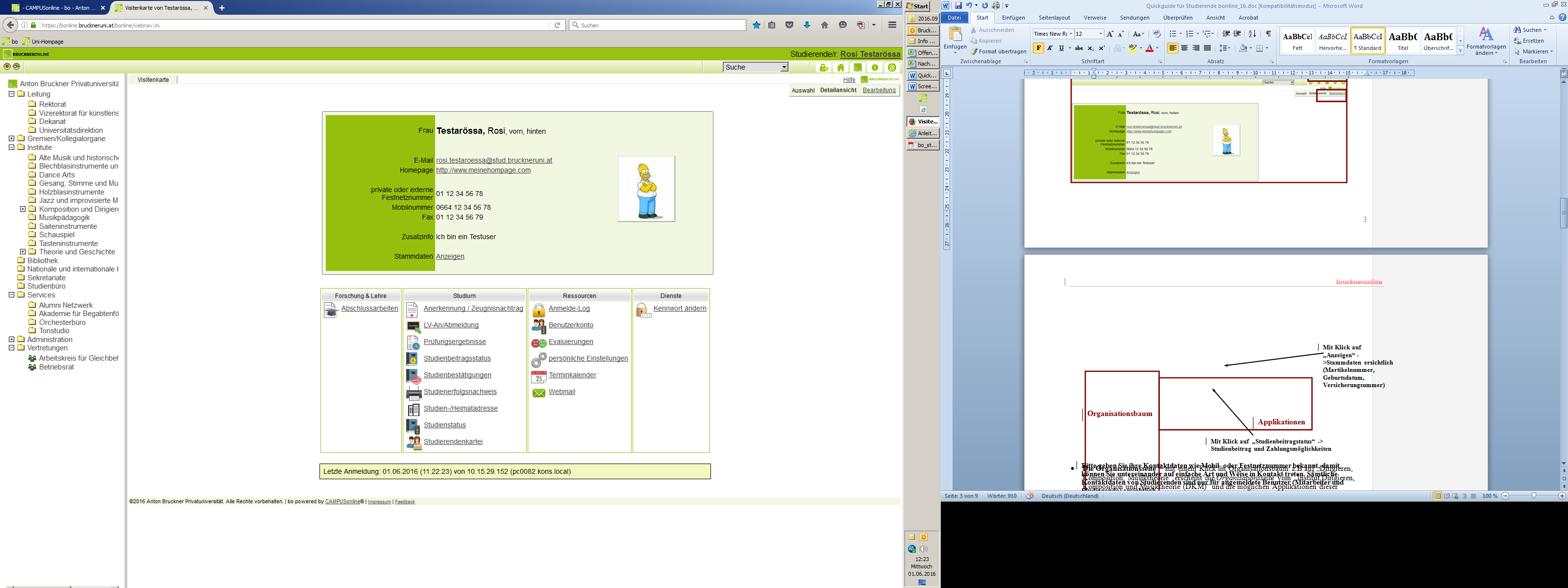 Bitte geben Sie ihre Kontaktdaten wie Mobil- oder Festnetznummer bekannt, damit können Sie untereinander leichter in Kontakt treten. Sämtliche Kontaktdaten von Studierenden sind nur für angemeldete Benutzer/innen (Mitarbeiter/innen und Studierende) ersichtlich.Organisationsseite: mit einem Klick im Organisationsbaum links z.B auf „Komposition und Dirigieren“ erscheint die Organisationsseite des Instituts Komposition und Dirigieren (IKD) und die verfügbaren Applikationen dieser Organisation.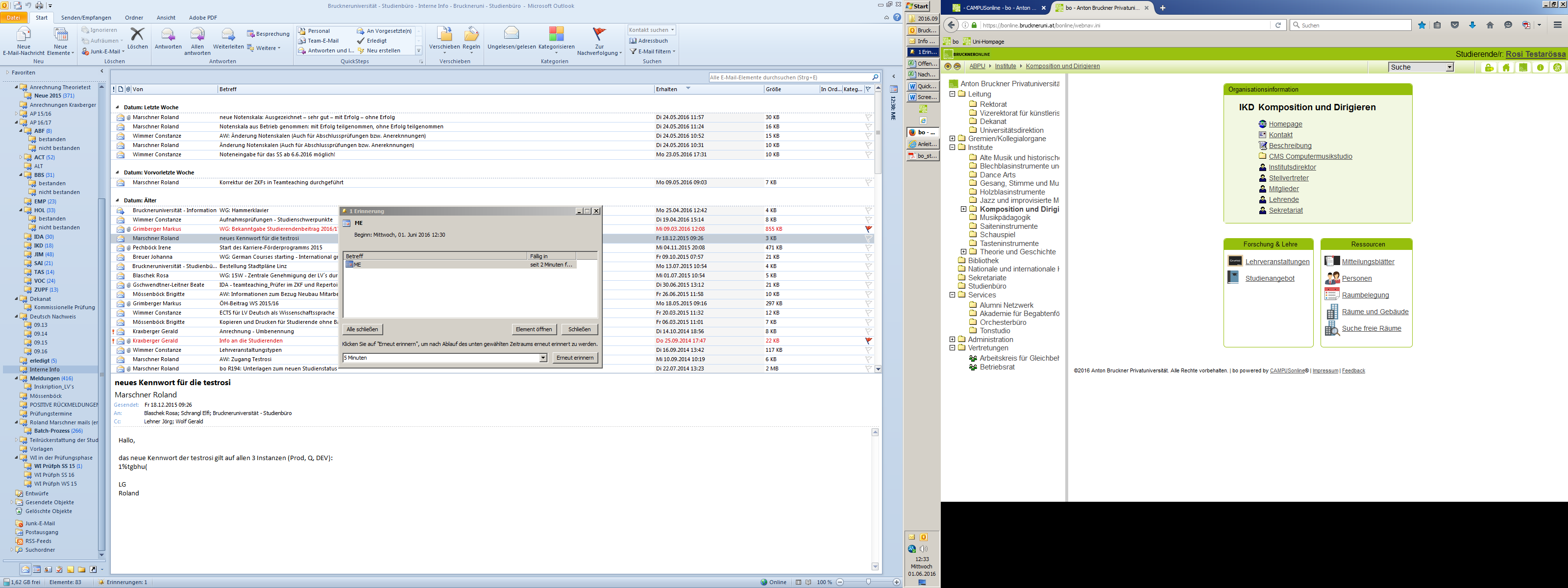 Beispiele für Applikationen:Applikation „Lehrveranstaltungen“: z.B. am Institut für Komposition und Dirigieren Bietet eine Liste aller Lehrveranstaltungen (LVs) der ausgewählten Organisation inklusive Vortragenden sowie Einsicht in die Beschreibung (Titel, Typ/Art, Lehrinhalt).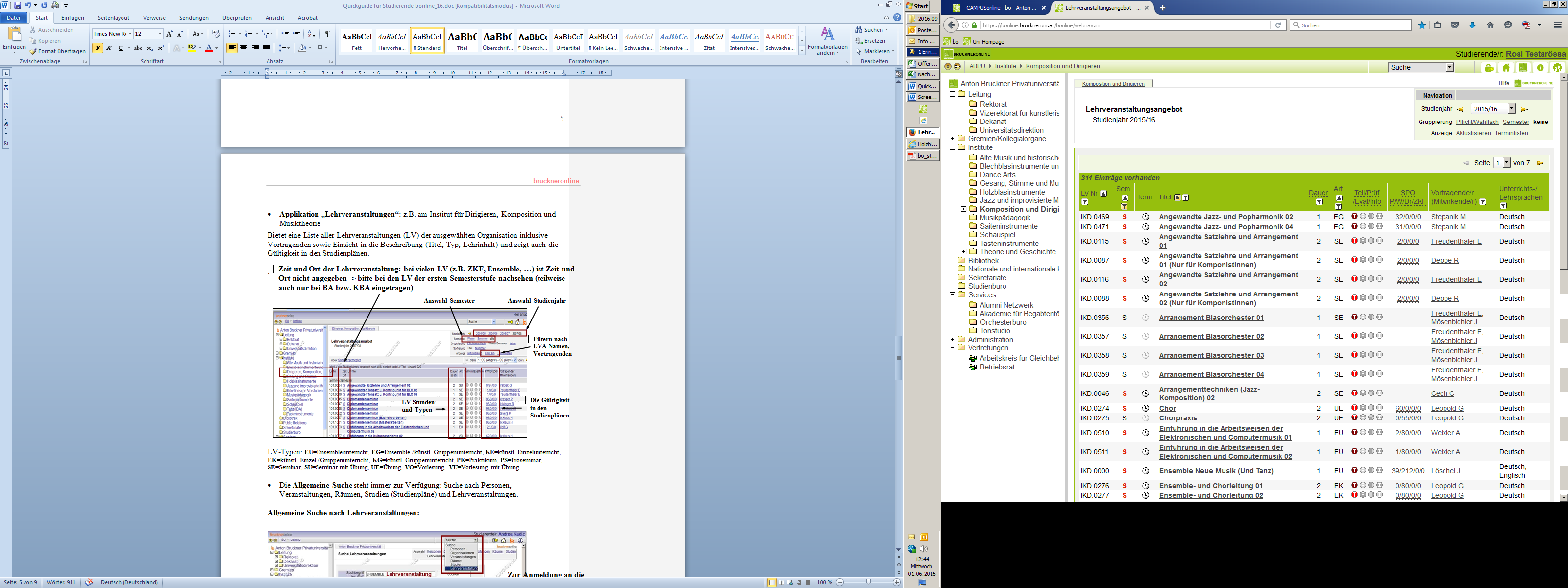 LV-Typen: EU = Ensembleunterricht, EG = Ensemble-/künstl. Gruppenunterricht, KE = künstl. Einzelunterricht, EK = künstl. Einzel-/Gruppenunterricht, KG = künstl. Gruppenunterricht, PK = Praktikum, PS = Proseminar, SE = Seminar, SU = Seminar mit Übung, UE = Übung, VO = Vorlesung, VU = Vorlesung mit ÜbungAllgemeine Suche auch ohne gültigen bo-Zugang: Suche nach Bediensteten, Veranstaltungen, Räumen, Studien (Studienpläne) und Lehrveranstaltungen.Allgemeine Suche nach Lehrveranstaltungen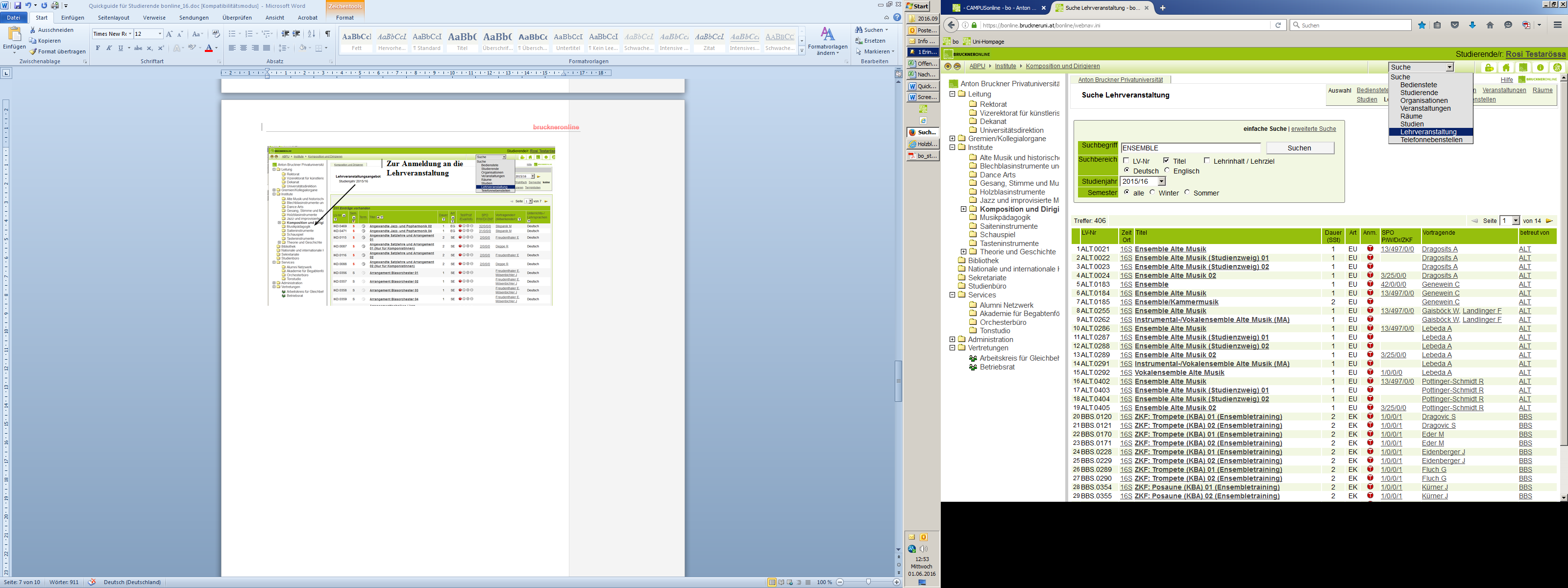 Wie kann ich mich zu einer LV anmelden?Für eine spätere Benotung ist eine Anmeldung zu den Lehrveranstaltungen innerhalb der Anmeldefrist erforderlich. Voraussetzung ist eine gültige Inskription!Über Allgemeine Suche Lehrveranstaltungen suchen und grünes „T“ anklickenÜber Visitenkarte -  „LV-An/Abmeldung“ > suchen  >  grünes „T“ anklicken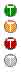 Die Anmeldung zu einer LV ist nur dann möglich, wenn mindestens 1 Studium (siehe Studienstatus auf Visitenkarte) inskribiert wurde und diese LV nicht bereits positiv abgeschlossen wurde (vorhandene Note).Bei Doppelstudien ist bei der Anmeldung zur LV auszuwählen, mit welchem Studium Sie sich anmelden möchten (Bitte auf korrekte Studienart achten).z.B. Anmeldung an die LV „Ensemble Neue Musik“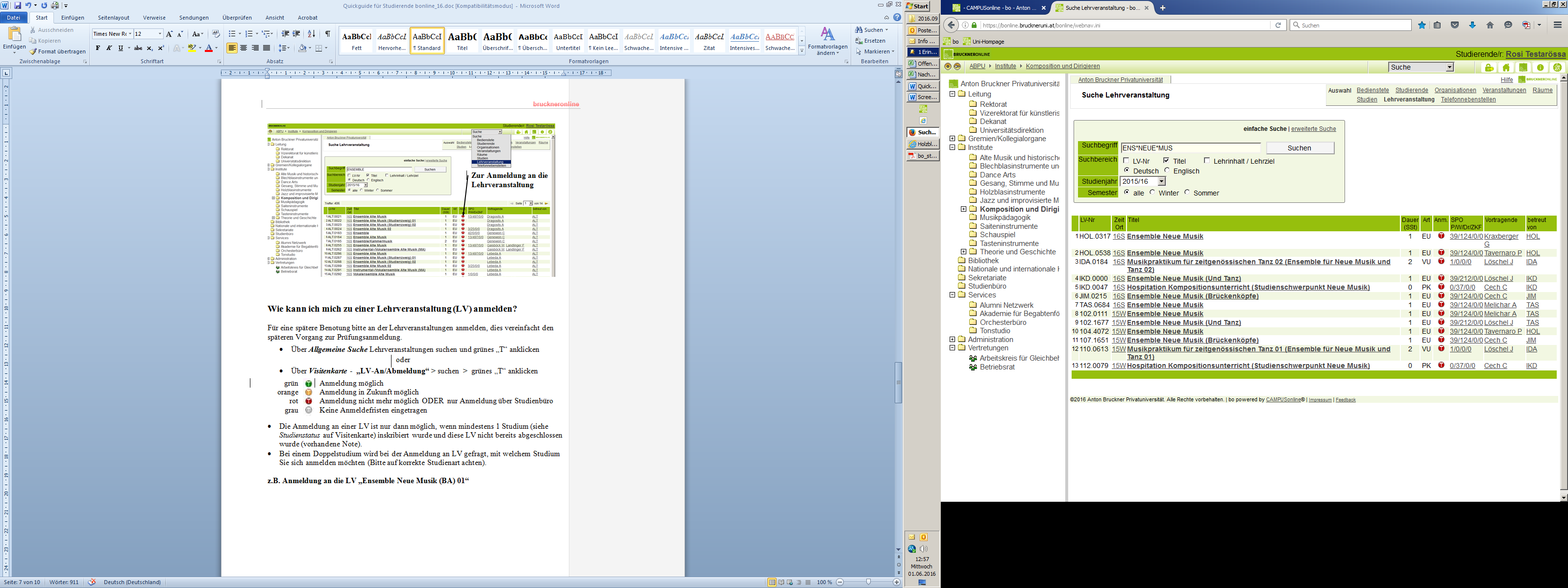 Bei Anmeldung bitte auf Art des Studiums achten: BA=Bachelorstudium, MA = Masterstudium, KBA = künstl. Bachelor, PBA = pädag. Bachelor, KMA = künstl. Master, PMA = pädag. Master, ABF = Akademie für Begabtenförderung,  Gast = Gaststudium/AO-StudienIn der Applikation „LV-An/Abmeldung“  ist ersichtlich, zu welchen LVs Sie angemeldet sind.Die Anmeldung zum zentralen künstlerischen Fach (ZKF) wird nur vom Studienbüro durchgeführt. Nach Anmeldung durch das Studienbüro ist dies auch unter „LV-An/Abmeldung“ ersichtlich. Ebenso meldet nur das Studienbüro zu Schwerpunkt und Klavier EF Stufe 01 an, die höheren Semesterstufen sind durch die Studierenden selbst anzumelden.Lehrveranstaltungen  mit GruppenManche Lehrveranstaltungen sind in mehrere Gruppen geteilt, die zu verschiedenen Zeiten unterrichtet werden. Sie können sich bei solchen Lehrveranstaltungen nur zu einer Teilnehmergruppe anmelden. Im Kalender scheinen nur Termine der eigenen Gruppe auf (falls Zeiten bekannt gegeben wurden). 
z.B.  Anmeldung an der LV Grundlagen Marketing/Öffentlichkeitsarbeit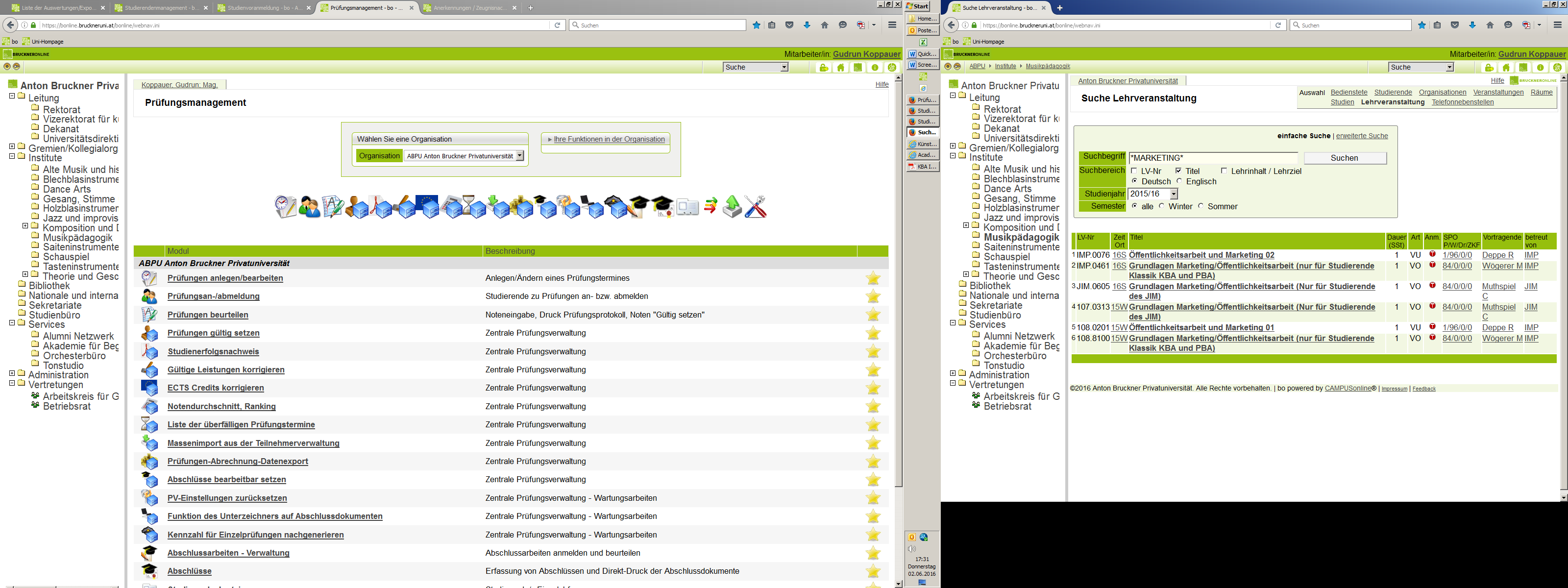 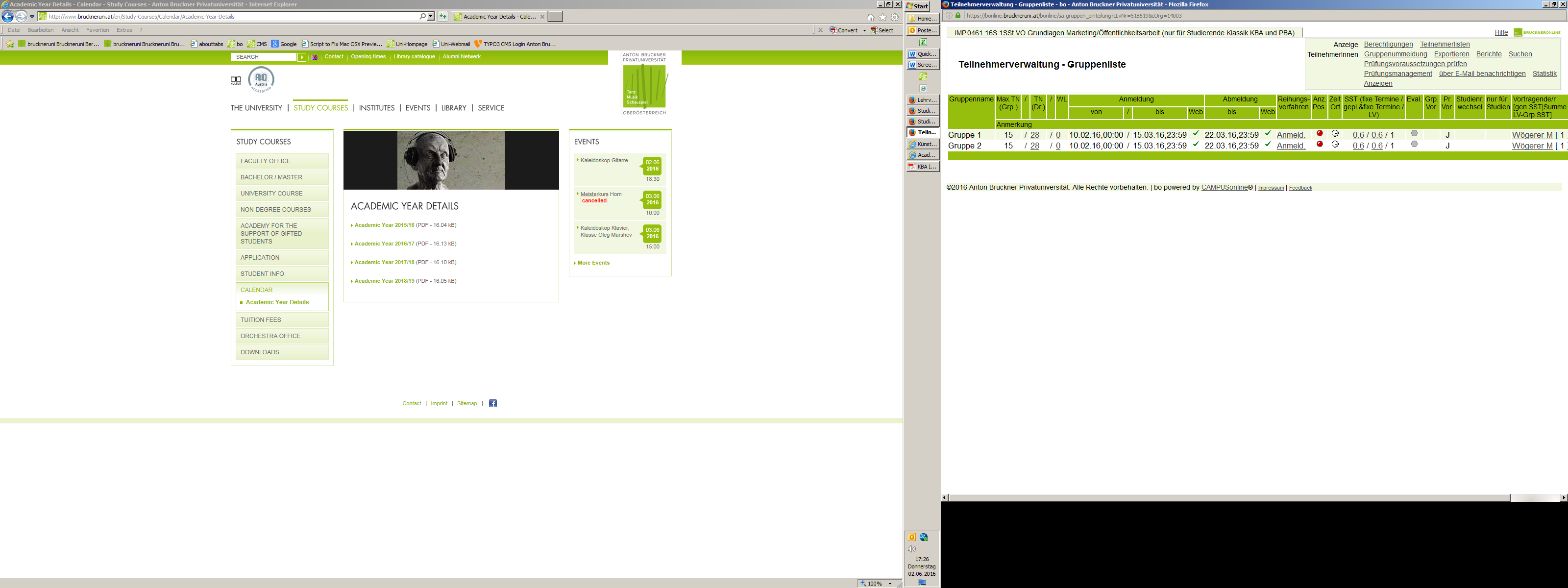 Prüfungsergebnisse und ZeugnisdruckVoraussetzung ist die Anmeldung zur Lehrveranstaltung in bruckneronline innerhalb der Anmeldefrist, ansonsten kann keine Beurteilung erfolgen.Auf der Visitenkarte die Applikation „Prüfungsergebnisse“ wählenSobald Ihre Note vom Lehrenden gültig gesetzt wurde, können Sie Ihre Zeugnisse ausdrucken -> Drucker-Symbol (Adobe Reader notwendig)unter Studienstatus, Studienbestätigungen, Studien-/Heimatadresse finden Sie:Studienstatus: Ihre inskribierten StudienStudienbestätigungen: Ausdruck von Studienblatt inkl. bezahltem Studienbeitrag, Studienbestätigung (Inskriptionsbestätigung)Studien-/Heimatadresse: Adressänderungen sind selbst einzutragen – bei Namensänderungen bitte mit Nachweisen an das Studienbüro wenden.Wie kann ich Studienerfolgsnachweise drucken?Es gibt drei Arten von Studienerfolgsnachweisen – erreichbar über die Visitenkarte unter dem Punkt „Studienerfolgsnachweis“.normaler Studienerfolgsnachweis: rechts auf drucken klicken (für Studienbeihilfenstelle) – nur ein Testausdruck, einen gültigen Ausdruck bitte per Mail an studium@bruckneruni.at im Studienbüro anfordern.
FLAG-Studienerfolgsnachweis (für Vorlage bei Finanzamt, Gebietskrankenkasse, …)
Diesen Studienerfolgsnachweis für das Wintersemester 2008 können Sie selbst ausdrucken.Transcript of Records (ToR) – nur Testausdruck
Enthält alle Studienleistungen, Prüfungen, Anerkennungen und Abschlussarbeiten. Dieser dient zur Vorlage an anderen Universitäten und soll den internationalen Studierendenaustausch erleichtern. Einen gültigen Nachweis erhalten Sie im Studienbüro.
AnerkennungenSenden Sie Ihren Antrag auf Anrechnung per E-Mail an den zuständigen Prof. Kraxberger: g.kraxberger@bruckneruni.at Bitte achten Sie darauf, folgende Informationen mitzusenden:Ihren Namen und genaue Angabe Ihres Studiums/ Ihrer Studien, für die die Anrechnung gelten soll/enDie für die Anrechnungen notwendigen Unterlagen sofort mitsenden oder in das Postfach von Prof. Kraxberger bei den Haustechnikern legen. Ohne diese Unterlagen kann Ihr Antrag nicht bearbeitet werden!Bei Terminanfragen beschreiben Sie möglichst kurz und konkret Ihr Anliegen bzw. den Grund Ihrer Anfrage
Ein paar Tage, nachdem Sie die Anrechnungsbestätigung von Prof. Kraxberger per Mail erhalten haben, scheint Ihre Anrechnung unter Anerkennung / Zeugnisnachtrag auf Ihrer bruckneronline Visitenkarte auf. Sie sehen diese auch in Ihrer bruckneronline Studierendenkartei / Prüfungen in der Spalte Prüfungstyp gekennzeichnet mit AA.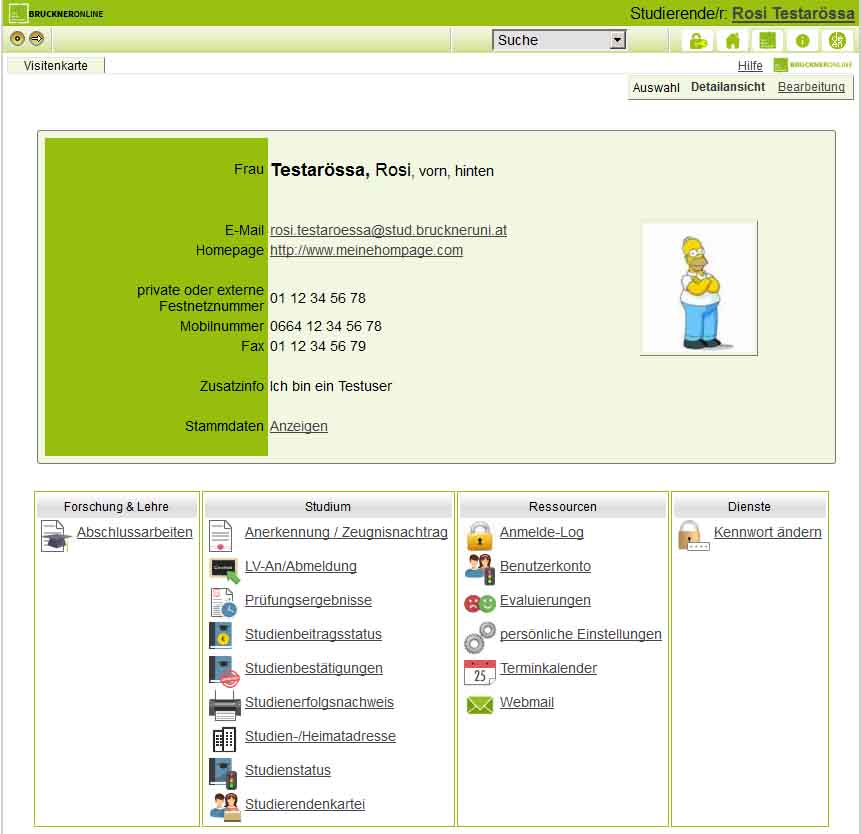 Wie finde ich den Stundenplan eines Lehrenden?Über die Visitenkarte eines Lehrenden können Sie sich dessen Stundenplan anzeigen lassen (falls Zeiten der Lehrveranstaltungen bekannt gegeben wurden). 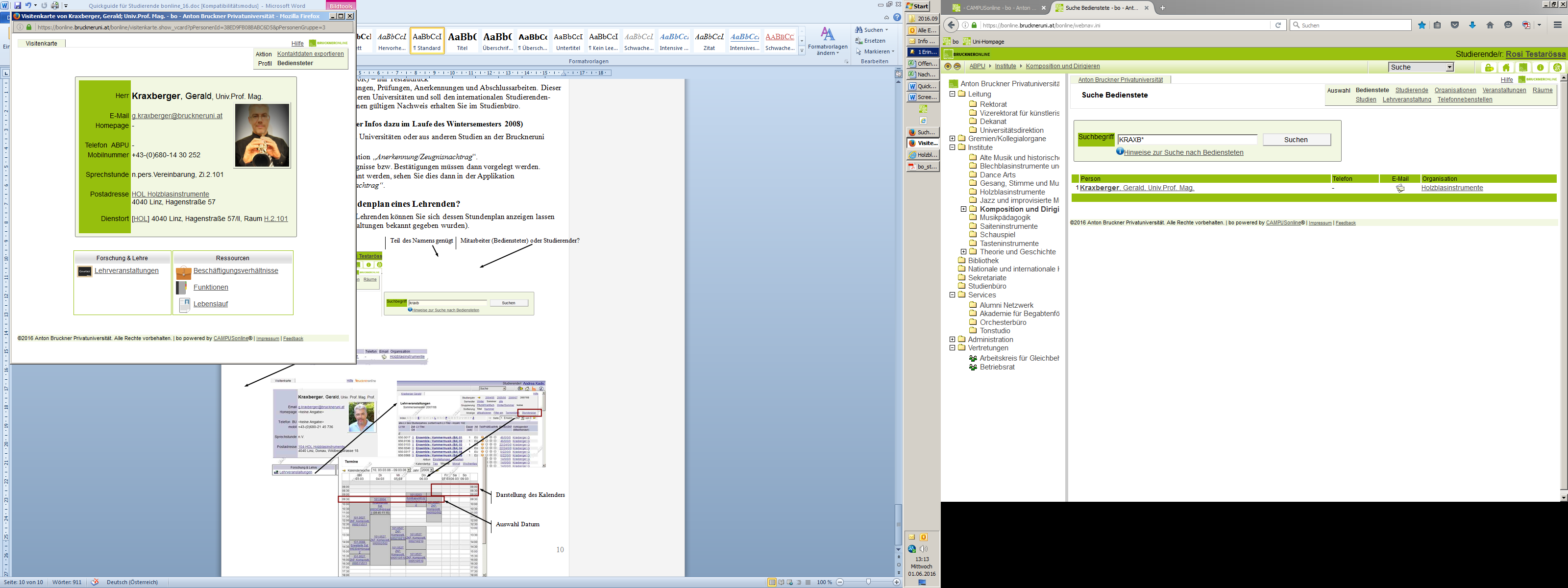 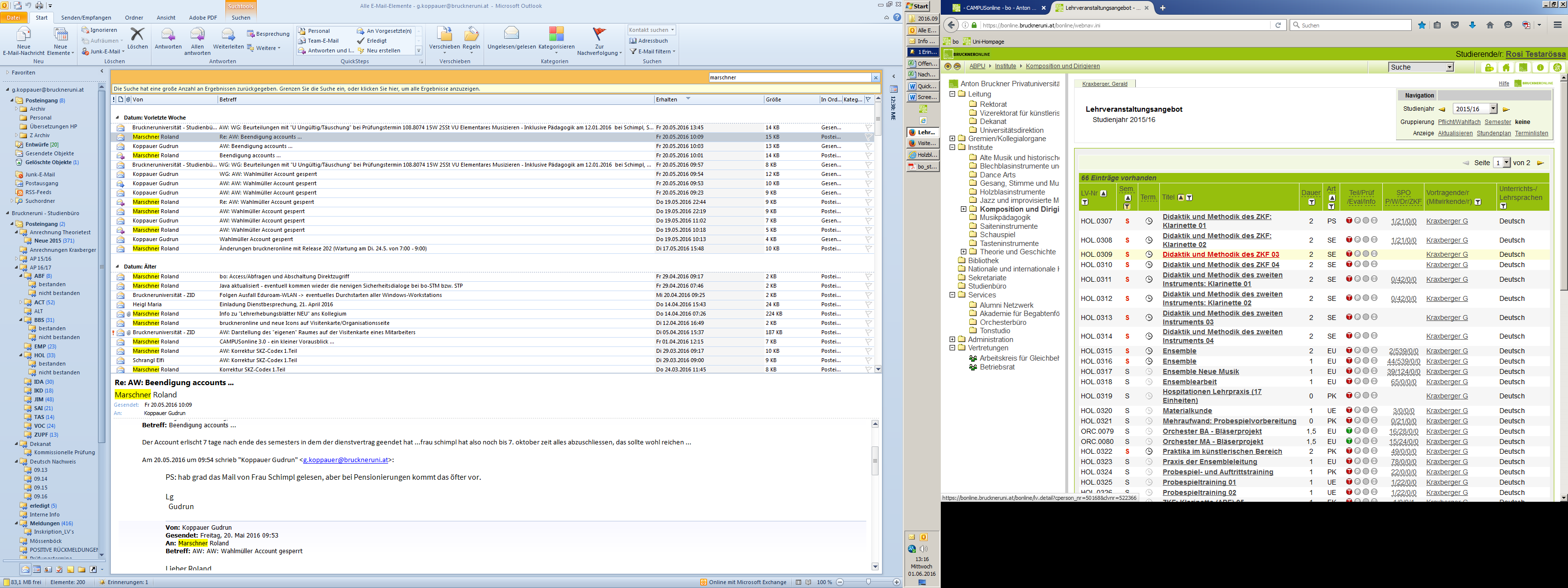 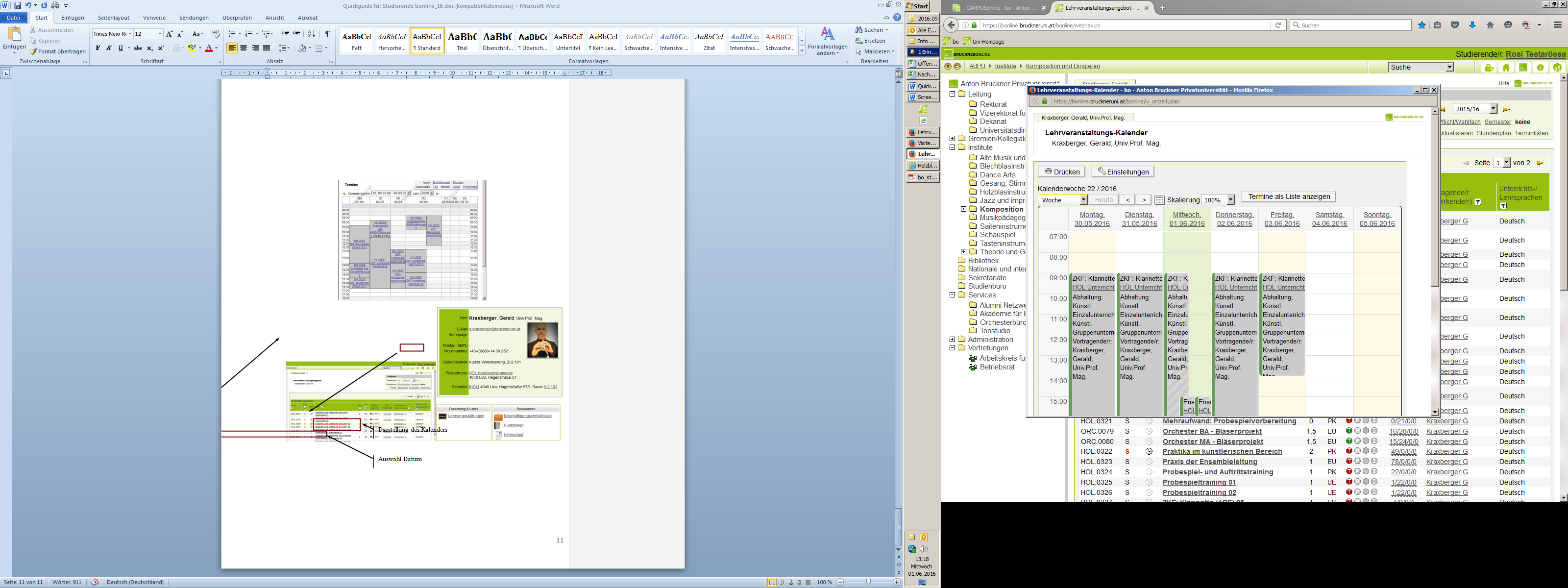 UniversitätsbibliothekT +43 732 701000 360E bibliothek@bruckneruni.atÜber 100.000 Medien finden Platz in der Bibliothek und unterstützen Forschung und Lehre an der Universität. Der Großteil steht zur Ausleihe zur Verfügung. Neben Lehrenden und Studierenden ist die Bibliothek auch für die (musik-)interessierte Öffentlichkeit zugänglich. Der Bestand an physischen Medien wird ergänzt durch die digitalen Ressourcen wie E-Journals, E-Books, Streaming- Portale und Datenbanken, die kontinuierlich erweitert werden. Diese sind für Studierende auch außerhalb der Universität benutzbar.SammelschwerpunkteMusikTheaterTanzLiteraturPädagogik, PsychologieKunstgeschichte, KulturwissenschaftenServicesBrucknercard als Bibliotheksausweis nach abgeschlossener Inskription automatisch gültigGroßzügige Freihandaufstellung mit thematischer MedienaufstellungMedienarbeitsplätze zum Abspielen von Schallplatten, CDs, DVDs ...Ausleihmöglichkeit von über 80 % aller vorhandenen MedienSelbstverbuchungsstation für eine rasche und unkomplizierte AusleihePersönliches Benutzerkonto zur Verwaltung der aus der Bibliothek entliehenen MedienAuflichtscanner – medienschonendes ScannenLeselounge mit aktuellen TageszeitungenSemesterhandapparate für ausgewählte LehrveranstaltungenMedienrückgabekasten außerhalb der Bibliotheksöffnungszeiten im Erdgeschoß nahe der Portierloge in BetriebAusleihkooperation mit der Landesbibliothek (am Schillerpark) und der Katholischen Universität (Bethlehemstraße) zur kostenfreien AusleiheInformationsvermittlungFür eine erfolgreiche Recherche bietet die Bibliothek Angebote zur Informationsvermittlung im Rahmen von Lehrveranstaltungen an, darüber hinaus auch für Interessierte. In konkreten Fällen werden Benutzer beim Recherchieren direkt unterstützt.Institute und AnsprechpersonenInstitut für Alte Musik und Historische Aufführungspraxis (ALT)Institutsdirektorin: Carin van HeerdenInstitut für Blechblasinstrumente und Schlagwerk (BBS)
Institutsdirektor: Wilfried BrandstötterInstitut für Gesang, Stimme und Musiktheater (VOC)
Institutsdirektor: Univ.Doz. Robert HolzerInstitut für Holzblasinstrumente (HOL)Institutsdirektor: Ao.Univ.Prof. Josef BlankInstitut für Jazz und Improvisierte Musik (JIM)
Institutsdirektor: Martin StepanikInstitut für Komposition und Dirigieren (IKD)Institutsdirektor: Univ.Prof. Mag. Volkmar Klien PhD.Institut für Musikpädagogik (IMP)
Institutsdirektorin: Ao.Univ.Prof. Bianka WüstehubeInstitut für Saiteninstrumente (SAI)Institutsdirektor: Wolfram WincorInstitut für Schauspiel (ACT)Institutsdirektorin: Univ.Prof. Margareta PesendorferInstitut für Tasteninstrumente (TAS)Institutsdirektor: Ao. Univ.Prof. Sven BirchInstitut für Theorie und Geschichte (ITG)Institutsdirektor: Prof. Mag. Dr. Peter StrasserInstitute of Dance Arts (IDA)Institutsdirektorin: Univ.Prof. Mag. Rose Breuss Legende Icons TürschilderImpressumFür den Inhalt verantwortlich:Rektorin Univ.Prof. Dr. Ursula BrandstätterRedaktion:Elfi Schrangl, Irene Pechböck, Roland Marschner, Wolfgang Oberbramberger, Johannes LackingerÄnderungen vorbehalten. Status: Juli 2017-1.303BBS Übezimmer 3 BlechblasinstrumenteUG 1-1.306BBS Übezimmer 1 BlechblasinstrumenteUG 1-1.307BBS Übezimmer 2 BlechblasinstrumenteUG 11.257Übezimmer 1OG 11.258Übezimmer 2OG 11.317Übezimmer 3OG 11.322Übezimmer 4OG 12.251Übezimmer 5OG 22.252Übezimmer 6OG 22.253Übezimmer 7OG 22.254Übezimmer 8OG 22.255Übezimmer 9OG 22.260Übezimmer 10OG 2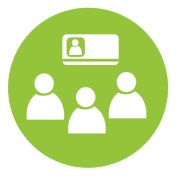 Grüner Punkt Verbund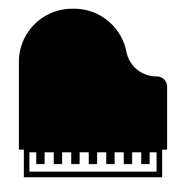 
Flüge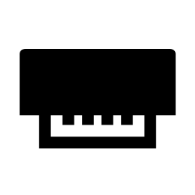 Pianino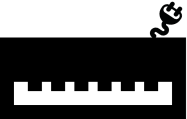 E-Piano 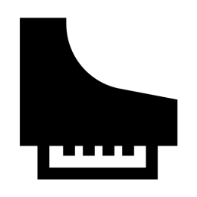 Hammerklavier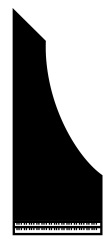 Cembalo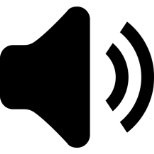 
Audioanlage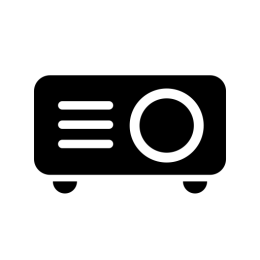 Beamer